Page 281. Exercice 50. 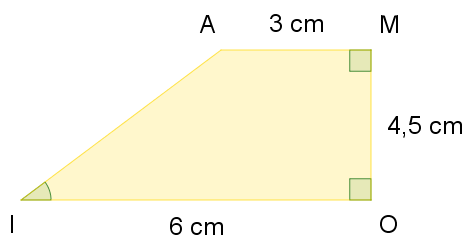 AM = 3 cm ; MO = 4,5 cm ; OI = 6 cm ; 
rectangle en O et en MÀ l’aide des informations de la figure, calcule la mesure arrondie au degré de l’angle .